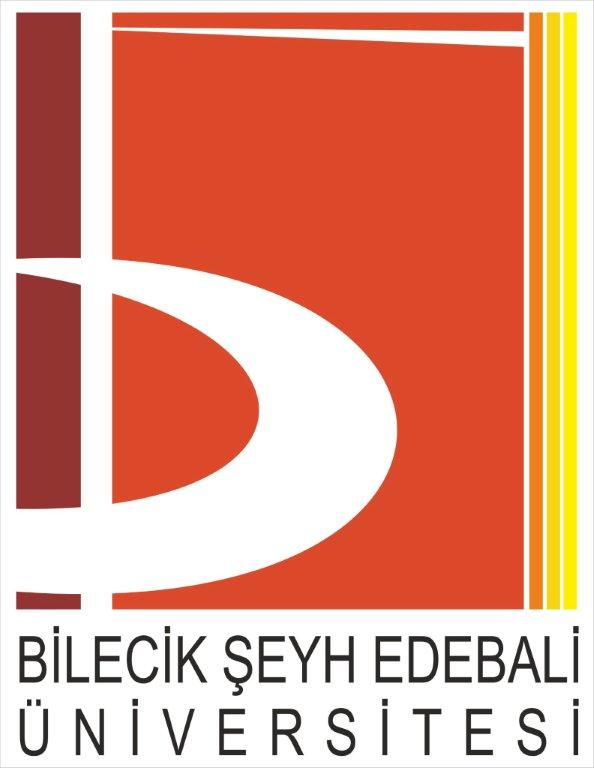 PROFESÖRLÜK KADROSUNA ATANMA FORMUB. Sosyal Bilimler Alanlarında(30.03.2017 Tarihli “Öğretim Üyeliğine Yükseltilme ve Atanma Yönergesi”)BŞEÜ-KAYSİS Belge NoDFR-229PROFESÖRLÜK KADROSUNA ATANMA FORMUB. Sosyal Bilimler Alanlarında(30.03.2017 Tarihli “Öğretim Üyeliğine Yükseltilme ve Atanma Yönergesi”)İlk Yayın Tarihi/Sayısı31.05.2017/43PROFESÖRLÜK KADROSUNA ATANMA FORMUB. Sosyal Bilimler Alanlarında(30.03.2017 Tarihli “Öğretim Üyeliğine Yükseltilme ve Atanma Yönergesi”)Revizyon TarihiPROFESÖRLÜK KADROSUNA ATANMA FORMUB. Sosyal Bilimler Alanlarında(30.03.2017 Tarihli “Öğretim Üyeliğine Yükseltilme ve Atanma Yönergesi”)Revizyon No’su00PROFESÖRLÜK KADROSUNA ATANMA FORMUB. Sosyal Bilimler Alanlarında(30.03.2017 Tarihli “Öğretim Üyeliğine Yükseltilme ve Atanma Yönergesi”)Toplam Sayfa1Adı ve Soyadı:Yabancı Dili:Puanı:Birimi:Bölümü:Ana Bilim/Ana Sanat Dalı/ProgramıAna Bilim/Ana Sanat Dalı/ProgramıAna Bilim/Ana Sanat Dalı/Programı:AKADEMİK ETKİNLİK PUANLARIAKADEMİK ETKİNLİK PUANLARIAKADEMİK ETKİNLİK PUANLARIAKADEMİK ETKİNLİK PUANLARIAKADEMİK ETKİNLİK PUANLARIKategoriEtkinlik TürüAlınması Gereken Asgari PuanAdayın PuanıOnaylanan Puan(Komisyon değerlendirmesi)1Makaleler60 puan2Lisansüstü Tezlerden Üretilmiş Yayın3Kitap1 yayın4Patent (Entelektüel Haklar)5Atıflar10 puan6Lisansüstü Tez Danışmanlığı  7Bilimsel Araştırma Projesi8Hakemlik9Bilimsel Toplantı10 puan10Eğitim-Öğretim Faaliyetleri11Yurt Dışı Araştırma Çalışmaları12Ödüller13Diğer Akademik ve bilimsel Etkinlikler14Uygulamalı Faaliyetler (Güzel Sanatlar Temel Alanında)15İdari GörevlerGENEL TOPLAM PUAN GENEL TOPLAM PUAN 160 puanB. Sosyal Bilimler Alanlarında1. madde kapsamında en az 60 puan almak, 3. madde kapsamında 1 yayın sahibi olmak,5. madde kapsamında en az 10 puan almak, 9. madde kapsamında en az 10 puan almak. B. Sosyal Bilimler Alanlarında1. madde kapsamında en az 60 puan almak, 3. madde kapsamında 1 yayın sahibi olmak,5. madde kapsamında en az 10 puan almak, 9. madde kapsamında en az 10 puan almak. B. Sosyal Bilimler Alanlarında1. madde kapsamında en az 60 puan almak, 3. madde kapsamında 1 yayın sahibi olmak,5. madde kapsamında en az 10 puan almak, 9. madde kapsamında en az 10 puan almak. B. Sosyal Bilimler Alanlarında1. madde kapsamında en az 60 puan almak, 3. madde kapsamında 1 yayın sahibi olmak,5. madde kapsamında en az 10 puan almak, 9. madde kapsamında en az 10 puan almak. B. Sosyal Bilimler Alanlarında1. madde kapsamında en az 60 puan almak, 3. madde kapsamında 1 yayın sahibi olmak,5. madde kapsamında en az 10 puan almak, 9. madde kapsamında en az 10 puan almak. Adayın; doçentliğini almış olduğu tarihte geçerli olan Doçentlik kriterlerini, Doçent ünvanı aldıktan sonra bir kez daha sağlamaları koşulu ile akademik dosyasının tamamında en az 160 puan alma koşulunu sağladığı / sağlayamadığı saptanmıştır.Adayın; doçentliğini almış olduğu tarihte geçerli olan Doçentlik kriterlerini, Doçent ünvanı aldıktan sonra bir kez daha sağlamaları koşulu ile akademik dosyasının tamamında en az 160 puan alma koşulunu sağladığı / sağlayamadığı saptanmıştır.Adayın; doçentliğini almış olduğu tarihte geçerli olan Doçentlik kriterlerini, Doçent ünvanı aldıktan sonra bir kez daha sağlamaları koşulu ile akademik dosyasının tamamında en az 160 puan alma koşulunu sağladığı / sağlayamadığı saptanmıştır.Adayın; doçentliğini almış olduğu tarihte geçerli olan Doçentlik kriterlerini, Doçent ünvanı aldıktan sonra bir kez daha sağlamaları koşulu ile akademik dosyasının tamamında en az 160 puan alma koşulunu sağladığı / sağlayamadığı saptanmıştır.Adayın; doçentliğini almış olduğu tarihte geçerli olan Doçentlik kriterlerini, Doçent ünvanı aldıktan sonra bir kez daha sağlamaları koşulu ile akademik dosyasının tamamında en az 160 puan alma koşulunu sağladığı / sağlayamadığı saptanmıştır.Fakülte Komisyonu OnayıTarih: ....... / ....... / 20.....Üniversite Komisyonu OnayıTarih: ....... / ....... / 20.....Üniversite Komisyonu OnayıTarih: ....... / ....... / 20.....Başkan:Başkan: Üye : Üye:Üye: Üye: Üye:Üye: Üye : 